ОФИЦИАЛЬНОЕ ПРЕДСТАВИТЕЛЬСТВО UCI В РОССИИ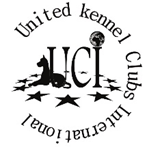 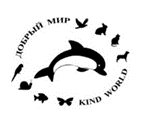 МЕЖРЕГИОНАЛЬНАЯ ОБЩЕСТВЕННАЯ ОРГАНИЗАЦИЯ КИНОЛОГОВ (МООК) «ДОБРЫЙ МИР»/«KIND WORLD»КЛУБ / ПИТОМНИК___________________________________________________________________АКТ ВЯЗКИ №__________Составлен в том, что   « _______» _________________________   20_____  года осуществлена вязка  Порода:_____________________________________________________________________________Кобель:_____________________________________________________________________________ № родословной ______________________________________________________________________Оценка, титулы :______________________________________________________________________Владелец :___________________________________________________________________________Адрес с индексом :____________________________________________________________________Сука:______________________________________________________________________________№ родословной:______________________________________________________________________Оценка, титулы:_______________________________________________________________________Владелец :____________________________________________________________________________Адрес с индексом:_____________________________________________________________________Контрольная вязка состоялась  «________» __________________20_______года.Условия вязки: _______________________________________________________________________________________________________________________________________________________________________________________________________________________________________________________________Владелец кобеля:______________________________________________________________________Владелец суки:________________________________________________________________________Руководитель клуба / питомника:________________________________________________________                                                                                                                                                             М.П.